ZRJ 9Milí deváťáci,posílám další úkoly.Přečtěte si nahlas o vzdělávacím systému v Rusku. http://rus4chld.pushkininstitute.ru/moduleload?id=Str5_2RusObrPro dobrovolníky: Pokuste se odpovědět na otázky vpravo nahoře 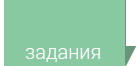 Opište do sešitu Skloňování podstatných jmen rodu středníhoŽlutá tabulka v učebnici na straně 53Mějte se pěkně AL